RELATIONSHIP GOALS  |  DEVIL-KICKIN’WAVE CHURCH SD  |  FEB. 23, 2020SATAN WANTS TO RUIN YOUR LIFE BY RUINING YOUR RELATIONSHIPS. Ephesians 6:10-12 (ESV)  10 Finally, be strong in the Lord and in the strength of his might. 11 Put on the whole armor of God, that you may be able to stand against the schemes of the devil. 12 For we do not wrestle against flesh and blood, but against the rulers, against the authorities, against the cosmic powers over this present darkness, against the spiritual forces of evil in the heavenly places.YOUR SPOUSE IS NOT THE ENEMY; SATAN IS THE ENEMY.WHATEVER GOD BLESSES, THE DEVIL CURSES.WHATEVER GOD LOVES, THE DEVIL ATTACKS.1 Peter 5:8 (NIV) Be alert and of sober mind. Your enemy the devil prowls around like a roaring lion looking for someone to devour.HOW DOES SATAN ATTACK? THE DEVIL ATTACKS WITH DISTRACTIONS AND SEDUCTIONS.Song of Solomon 2:15 (ESV)  Catch for us the foxes, the little foxes, that ruin the vineyards, our vineyards that are in bloom. COMPARISONCRITICISMDISCONTENTMENTEphesians 5:3 (NLT) Let there be no sexual immorality, impurity, or greed among you. Such sins have no place among God’s people. IMPURITY = POISONProverbs 5:3-8 (NIV)  3 For the lips of the adulterous woman drip honey, and her speech is smoother than oil; 4 but in the end she is bitter as gall, sharp as a double-edged sword. 5 Her feet go down to death; her steps lead straight to the grave. 6 She gives no thought to the way of life; her paths wander aimlessly, but she does not know it. 7 Now then, my sons, listen to me; do not turn aside from what I say. 8 Keep to a path far from her, do not go near the door of her house, BE ALERT  |  HAVE A PLAN  |  STAY AWAYWHY FIGHT A TEMPTATION IN THE FUTURE IF YOU HAVE THE POWER TO ELIMINATE IT TODAY?1 Corinthians 10:12-13 (NIV)   12 So, if you think you are standing firm, be careful that you don’t fall! 13 No temptation has overtaken you except what is common to mankind. And God is faithful; he will not let you be tempted beyond what you can bear. But when you are tempted, he will also provide a way out so that you can endure it.WHERE ARE WE CURRENTLY MOST VULNERABLE TO SPIRITUAL ATTACKS?2 Corinthians 2:11 (ESV) Satan will not outsmart us. For we are familiar with his evil schemes. CONNECT. .DEFY DRIFT  |  defydrift.comOften times in our relationships, we lose the art of conversation because of all the “business items” of life that take over. If you are looking for some great conversation starters for your next date night, road trip, or late evening on the couch, check out these conversation cards for couples at defydrift.com. Their aim is to help couples deliberately defy relational drift by bringing you together through conversation. (Also check out their new parenting conversation deck!)
DATE NIGHT  |  wavechurchsd.com/resources/If you need some date night suggestions, check out our resources page at wavechurchsd.com/resources/ for Dave Ramsey’s list of 40 date ideas. These suggestions won't break the bank, and might point you in a new direction for something fun to do together.
 GROW.
.
SERMON PODCASTS  |  wavechurchsd.com/sermons/Want to hear a sermon again, or share it with a friend or family member? Download our sermon podcasts at wavechurchsd.com/sermons/. Available now, in addition to our podcasts, is a video of the Sunday sermon! Access it on our Website or on the Wave Church SD YouTube channel.
 SERVE..
MEDICAL MISSION TRIP   |   Mar. 19thCalling all medical professionals! Wave is taking a serve team to the Siloé 
Clinic in La Misión, Mexico on Thursday, Mar. 19, 2020. If you are interested in serving in their medical clinic for the day, or would like more details, an informational meeting will be held NEXT SUNDAY, March 1st, right after church. Please join us to see how you can serve this community.

HOW CAN YOU HELP?   |   Serve TeamsWe have many service opportunities here at Wave that are always happy to welcome more volunteers. Are you part of a serve team yet? Serving is a great way to make new connections, while making a difference in our church body. Please fill out a Communication Card with your name and an area you would be willing to serve, and a team leader will be in touch with you! 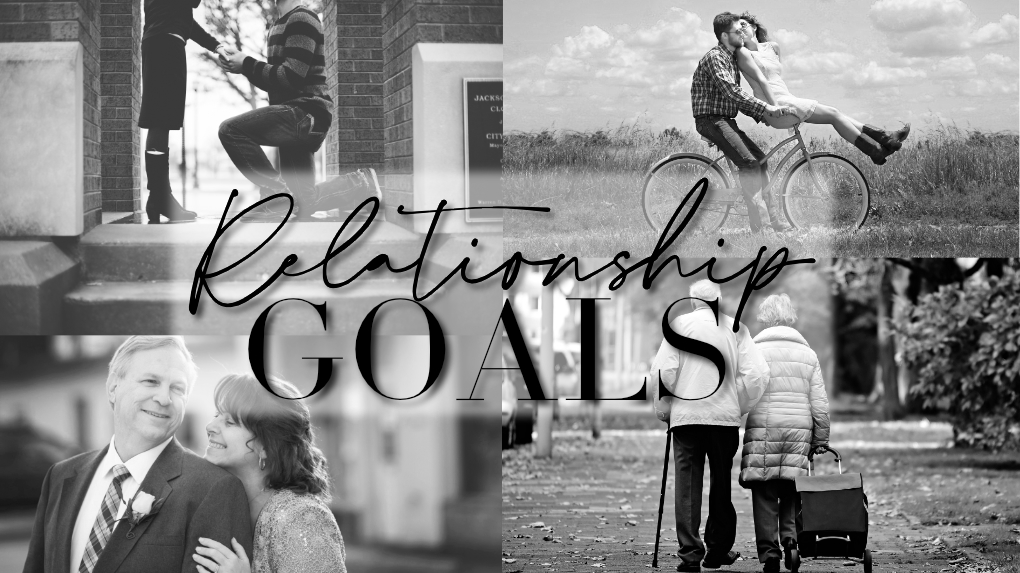 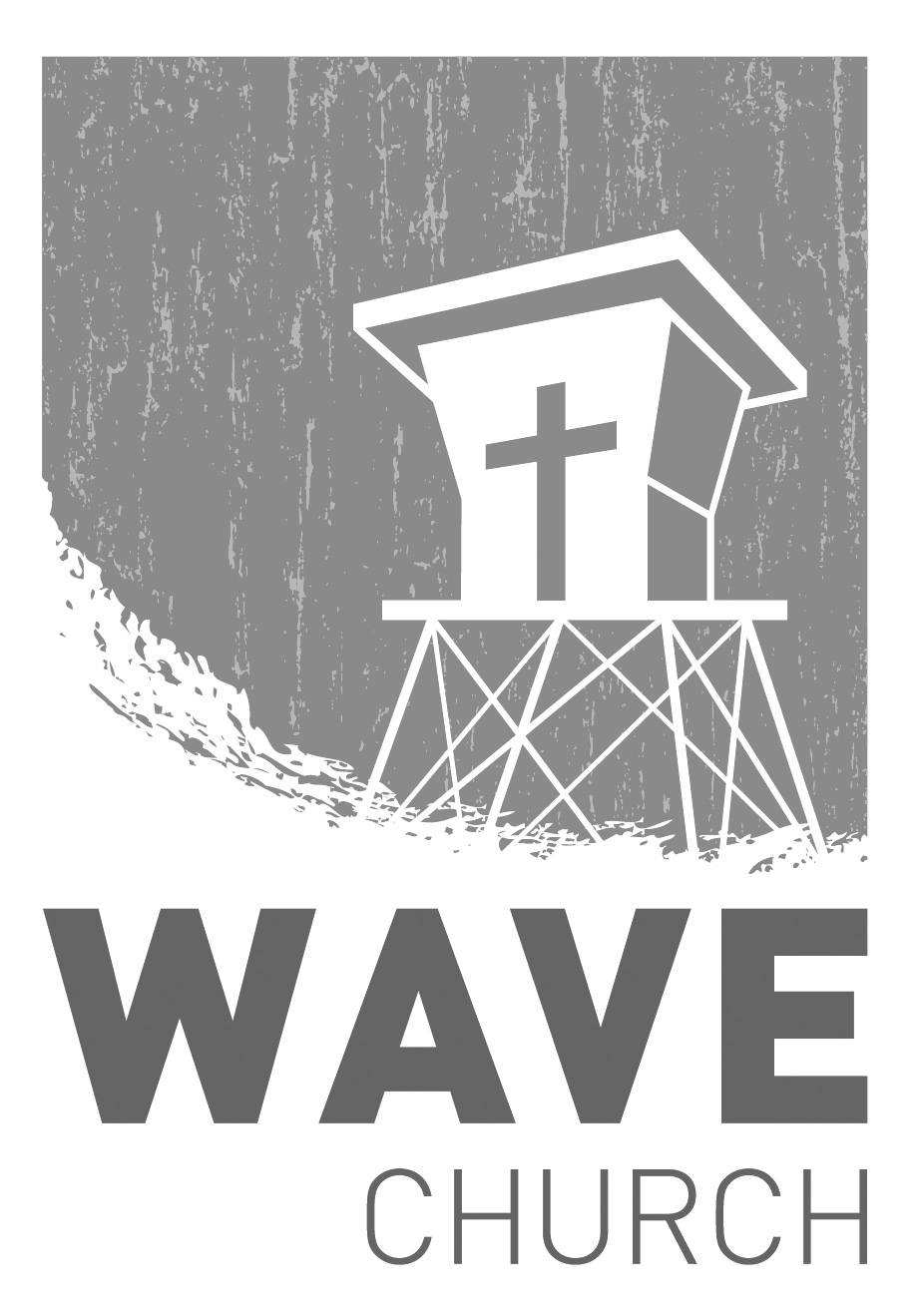 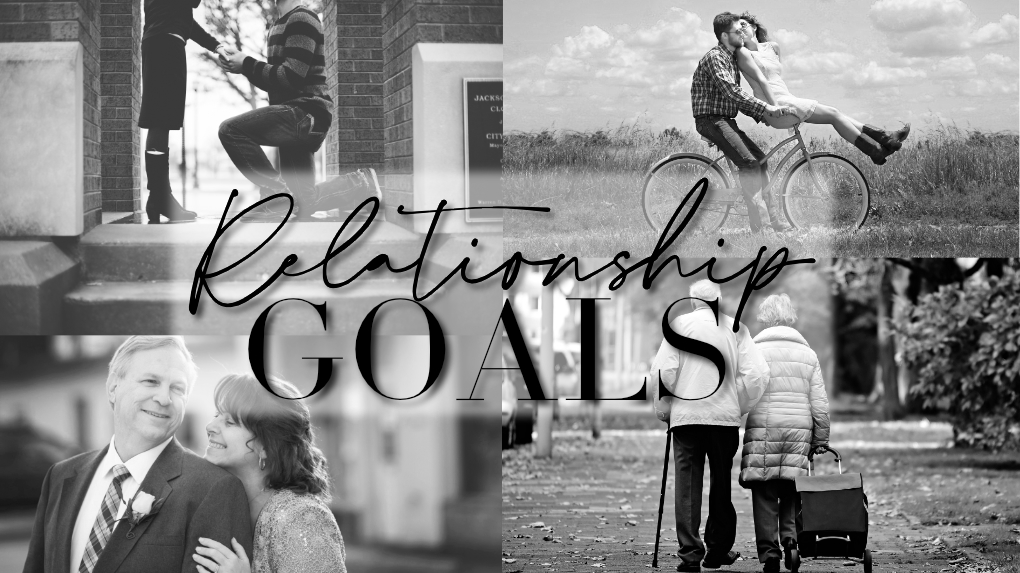 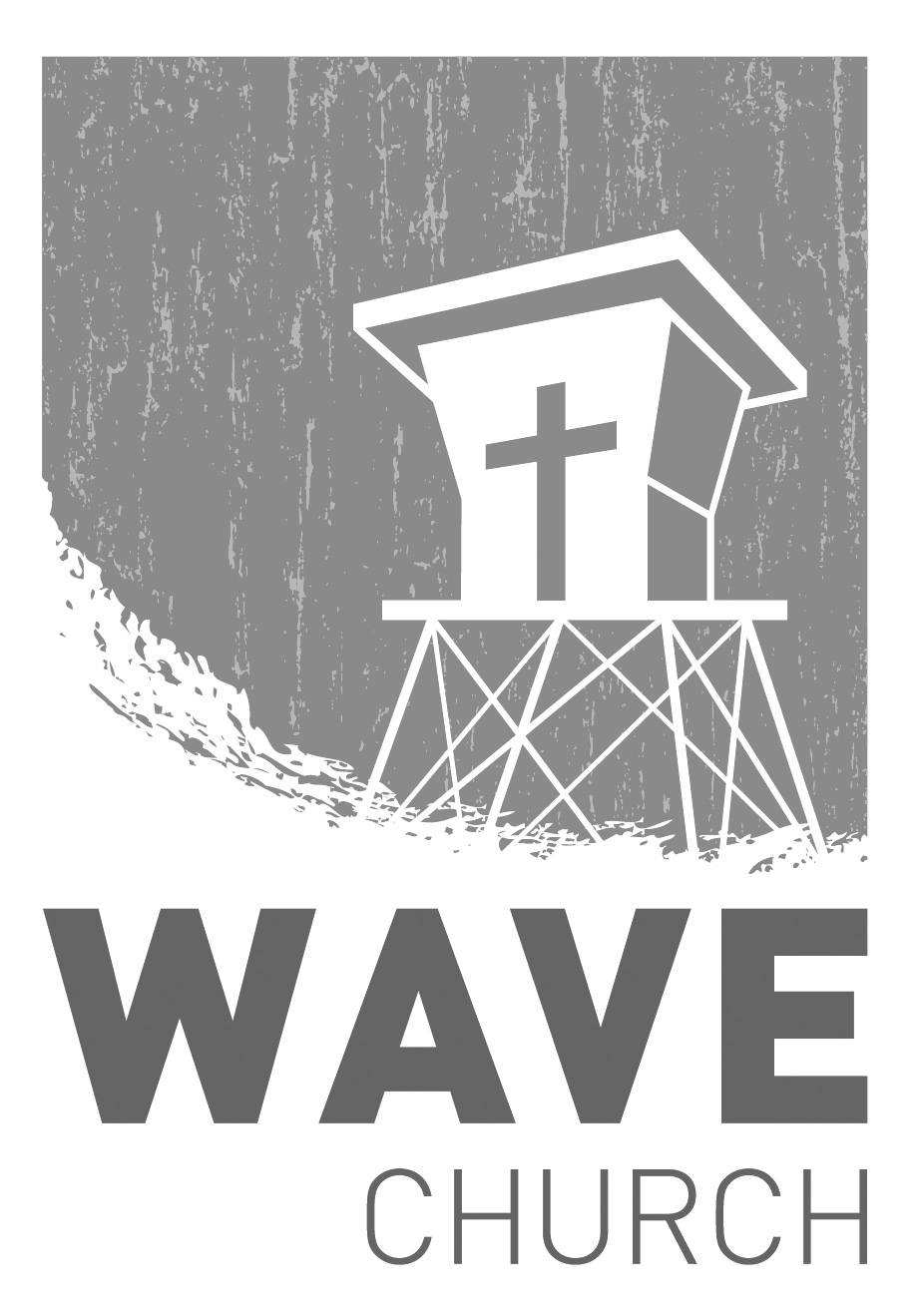 